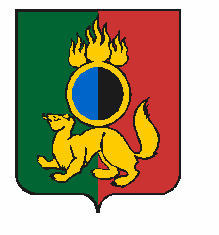 РОССИЙСКАЯ  ФЕДЕРАЦИЯСВЕРДЛОВСКАЯ  ОБЛАСТЬПЕРВОУРАЛЬСКАЯ  ГОРОДСКАЯ  ДУМАРЕШЕНИЕ30 июня 2016 года									     № 485Об утверждении местных нормативов градостроительного проектирования городского округа Первоуральск Свердловской областиВ целях соблюдения прав и законных интересов жителей городского округа Первоуральск, создания условий для устойчивого развития территорий, сохранения окружающей среды и объектов культурного наследия, создания условий для привлечения инвестиций и в соответствии со статьями 29.2., 29.4. Градостроительного кодекса Российской Федерации, рассмотрев протокол публичных слушаний от 01 июня 2016 года и заключение о результатах публичных слушаний, утвержденное постановлением Главы городского округа Первоуральск от 10 июня 2016 года № 40, руководствуясь статьей 23 Устава городского округа Первоуральск, Первоуральская городская ДумаРЕШИЛА:1. Утвердить местные нормативы градостроительного проектирования городского округа Первоуральск Свердловской области (прилагаются).2. Опубликовать настоящее решение в «Вестнике Первоуральской городской Думы» и обнародовать на сайте Первоуральской городской Думы (www.prvduma.ru).3. Контроль исполнения настоящего решения возложить на Комитет                      по градообразующей политике Первоуральской городской Думы                           (В.Г.Чертищев).Глава городского округа Первоуральск	                                          Н.Е. КозловДата подписания:			                           «____»___________2016 г.